2022 PONY EXPRESS HORSE SHOW CIRCUIT - NOMINATION FORM  • • • • ONE HORSE/RIDER “PER FORM” - USE ADDITIONAL FORMS IF NEEDED • • • • I wish to nominate Horse/Rider for them to be eligible for Pony Express Horse Show Circuit Awards.  I understand that the following criteria must be met for my points to count: HORSE OWNER MUST BE A MEMBER & EACH RIDER OF THE NOMINATED HORSE MUST BE A MEMBER Copies of Amateur Cards, and Registration Papers, must accompany this form where applicable. If a change occurs at any time, I will notify the Point Recorder immediately. NO REFUNDS Stable Affiliation:_________________________________________________   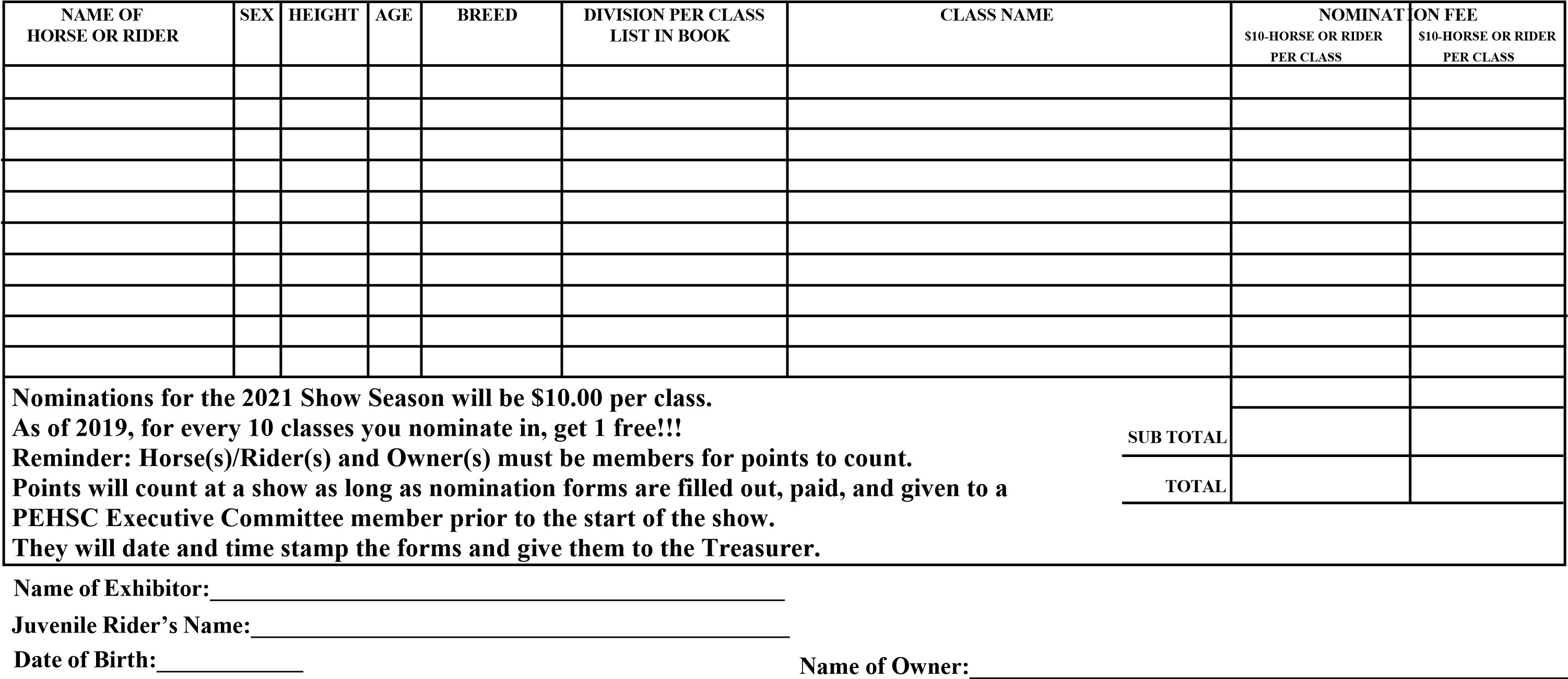 Make Checks or Money order payable to: PEHSC  Return to: Dori Walker        15411 N Eastern              Smithville, MO 64089 760-855-9285      dori@doriwalker.com Street Address____________________________________________________ City, State, Zip:__________________________________________________  Phone:___________________________________________________________ Email:___________________________________________________________ Date:___________________________________________________________ 